Newsletter #11	June 26th, 2019Staff Coming/GoingAt this time of year we always have some changes to our staffing as teachers move on to new challenges for the next school year, and we are able to welcome new staff to our school for the fall.  While not all changes have been finalized yet, at this time we are able to tell you what changes have been made.  We wish to welcome the following staff to our PME family:Mrs. SmithMrs. HarrisMrs. PerryMrs. WatkinsMs. GaravitoMs. SweetnamMr. ShawWelcome back Courtney Cook from maternity leave.Please say good bye to the following staff.  We wish them well. Michelle Chabot Nancy White Diane TremblayAlethea Smith Kate Martenuk Diane Wadden Nicole Lebrun Natasha Timayo Sherry Mejalaa Susan HolmanStacey Gloude (4 month leave)All the staff of Pitt Meadows Elementary want to wish everyone a fun and safe summer vacation!  See everyone on Tuesday, September 3rd.Library BooksPlease take a moment and check backpacks, closets, and bedrooms for any library books.  We are still missing quite a few! 2019 Track and Field NewsOur Pitt Meadows Panthers had another great year, finishing in 4th place overall with 256 points, just 14 points behind Laity View. We had many top 10 finishes, including numerous 1st place ones.  PME was first in grade 5 boys 800m, grade 5 boys 4 X 100m relay, and grade 6 girls shot put.  PME was not only first in grade 5 boys relay and grade 5 boys 800m, but also set new records in both events; in one case, first setting a new record in their heat and then beating it in the final!  In three different relay finals, grade 4 girls , grade 4 boys, and grade 5 boys we had both of our relay teams racing each other: a very rare occurrence, rarer still three different times!  We were top 3 in grade 4 girls 800m (2nd and 3rd!), grade 4 boys long jump, grade 4 girls 4 X 100m relay, grade 5 boys 100m, grade 5 boys long jump, grade 7 girls mile, grade 7 girls 800m, and grade 7 boys 4 X 100m relay.  In total we had nearly 40 top 10 finishes.  Consequently, our competitors were getting used to seeing green, black and white colours passing them in races, and throwing further and jumping higher than them in field competition. Ribbons will be distributed to athletes during our year-end assembly on the morning of Wednesday, June 26th. For specific details about individual achievements in the meet see the summary below.  	It was once again a great pleasure managing and coaching the PME track and field team.  It’s our favourite season, even if it rains at the meet, which it did only at the very end of the second day.  We are already looking forward to next year.  Thank you to the coaches, parents and especially athletes; without you, this event couldn’t happen.  Have a wonderful summer!Mr. Severud and Ms. Abdulla2019 Track and Field ResultsOverall Standings Large Schools: PME 4th with  256 points.2019 Track and Field Results100 Metres100m 4B: Charlie C., 2nd 100m 4G: Jessa U., 5th100m 5B: Tyler M., 2nd; Kynan S., 7th100m 5G: Annika W., 9th 100m 7B: Darius K., 5th, Jaiden M-A., 4th 200 Metres4B 200m: Finley K., 10th200m 4G: Sierra H., 10th ; Made M., 7th200m 5G: Makayla L., 6th 400 Metres400m 7G: Rebecca B., 4th 4 X 100m RelayRelay 1 4B: Charlie C., River P., William P., Devin G., 4th Relay-1 4G: Made M. Jessa U., Hannah C, Isabella P.-R., 2nd Relay-2 4G: Stella R., Sierra H., Izabel P., Olivia B., 6th  Relay-1 5B:  Tyler M., Kynan S., Marcus B., Luke H., 1st who together, broke the district record in the heat and then broke the record again in the final for an under 1 min. finish.Relay-2 5B: Henry O, Terence B, Makaio S, Dallas M., 8thRelay-1 7B: Jaiden M.-A., Jett L., Darius K., Andrew R., 2nd Relay -1 7G: Lily-Anne P., Chayse C., Hannah B., Rebecca B., 4th 800 Metres800m 4B: Devin G., 7th 800m 4G: Hannah C., 2nd; Grace C., 3rd ; Sierra H., 7th 800m 5B:  Tyler M., 1st, breaking a district record for the second year in a row; Kynan S., 9th  800m 6G: Addison M., 4th 800m 7B: Darius K, 10th 800m 7G: Chayse C., 2nd; Rebecca B., 6thMile6B: Ethan S., 10th 7G: Chayse C., 2nd  High JumpHJ 5B: Markus B., 5th HJ 6G: Kayleigh M., 5thHJ 7G: Chayse C., 10thLong JumpLJ 4B: Connor B., 3rd; River P., 10th LJ 5B: Markus B., 2nd; Dallas M., 8th LJ 7G: Carolynne, 6thShot PutSP 4G: Grace C., 4th SP 5G: Katie C., 7th SP 6G: Ryan P., 1st; Gracie L., 5th SP 7B: Jeff L., 8thSP 7G: Hannah B., 6thIntermediate Cross Country:Our intermediate athletes had some of their personal and team bests ever this spring season.PME came in 1st place in all three team submissions: grade 4 girls, grade 4 boys and grade 5 boys. At the grade 5 boys level, all four runners were in the top ten, starting with first and second!   Once again, our first place runner passed the high school rabbit.  Our grade 4 girls had 3 runners in the top ten.  Had we more grade 5 girls this season, we might have achieved first place there as well as the two girls we had on the team achieved 4th and 5th.   Bottom line: everyone worked hard and got muddy.  Way to go!  PME is fast becoming the powerhouse for running.  Let’s keep it going.2019 Spring Primary Cross-Country MeetWe had a great turnout of primary students at the Spring Cross-Country Meet this year. We had great running weather and lots of positive vibes and smiles as the students crossed the finish line.  Many of our students placed within the top 25 and got to take home a numbered ribbon. We even had a few place within the top 10 for their grade level and category. Everyone worked hard, got a little sweaty, finished with a smile, and received a ribbon to show what they accomplished. We are very proud of all the students who came out to represent PME. Way to go PME. Hopefully we will see these students participate in future meets and help inspire their peers to join in the fun.Color Run:The First Inaugural Colour Run and PartyPME held its first Colour Run and Party on Friday May 31st.  It was a very warm and beautiful day, with an occasional breeze.  Virtually every student participated in the 5km race.  Students with minor colds or injuries were still able to participate on a portion of the route.  So many of our students were dressed up in crazy costumes, showing their school spirit.  We were very happy with the running route, being both open and picturesque and safe from vehicle traffic.  Our parent and high school volunteers were excellent and enthusiastic; some brought cow bells to cheers us on and others took it upon themselves to run out and grab us more cups when we ran out.Though not all students were in it for the medals and ribbons, many pushed their bodies to break the top ten, achieving excellent personal times.  The ribbon ceremony was very positive and fun to be a part of.  The cheers for our top runners were loud and enthusiastic.  The pride in the athletes was evident.  The Colour Party at the end of the day was a real hit.  At 1:45 the powder went flying, limiting visibility in a maelstrom of colour.  Particular teachers seemed to be favourite targets for colour projectiles, and it took a couple days to wash out the colour and get rid of that chalky feeling.  Even today, the evidence of colour can still be found on patches of earth in the far field. The kids impressed us with their PME pride by picking up the discarded plastic bags off the ground, leaving not a single packet behind.  It was a wonderful day that shall be repeated.Here are the final results for the Colour Run:4/5 Division:6/7 Division:Teacher Appreciation Lunch  -  Monday, June 17thA huge thank you to all of the people who helped to put on the lunch for the teachers on June 17th. It was wonderful and the teachers were very grateful! Primary Fun Day Volunteers - Monday, June 24thThank you to volunteers and teachers for your assistance.  It is appreciated.  The kids had a great time! Yearbook If you wish to purchase a late edition copy, please call Ron at Photo Express at (604) 463-3654.  Final Report Cards Most teachers have completed their third term report cards online this year and these will be available on the parent portal on June 26th.  As with any new portal information, you will receive an email notifying you when this is ready on that day. Please ask should you have any questions.Are you moving?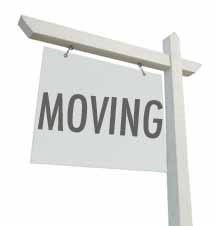 We are currently working on the 2019 – 2020 staffing and the number of students that we have at each grade significantly impacts staffing levels. If you know that you are moving and will not be attending PME in September, we would appreciate you letting us know ASAP.  MedicationsIf you have submitted medication(s) for your child (i.e. Epi-pen, etc.), please pick up from the office.PME School Calendar 2019 – 2020 You will find attached our school calendar for next year.  Please note that it is subject to change.Opening Day for students:Tuesday, September 3rd, 2019.  Students will go to their last year’s class.  A school map will be posted.Gradual Entry Schedule for Kindergarten September 2019ENGLISH:   If your child’s LAST NAME begins with A-K, you are in Group AIf your child’s LAST NAME begins with L-Z, you are in Group BFRENCH:If your child’s LAST NAME begins with A-M, you are in Group CIf your child’s LAST NAME begins with N-Z, you are in Group DNOTE:  THIS OPTION FULFILS THE MINISTRY REQUIREMENTS OF A MINIMUM OF 853 HOURS PER YEAR AND ALLOWS FOR AN EARLY DISMISSAL DAY IN MAY OR JUNE 2020 FOR KINDERGARTEN ORIENTATION. School Supplies:  Please refer to our website for Grades 1-7 class supply lists/Creative Packs. Please note that you can either order the Creative Packs directly from Creative Children (see details on the list) or you can use the list to purchase the items yourself.All ordering for the Creative Packs will be done directly through Creative Children so please be sure to make your cheque payable to Creative Children, if you choose not to pay by Visa/MC/Visa Debit.Kindergarten supplies will be available for purchase last week of August via the Parent Portal.PAC NEWSFirst PAC Meeting for 2019/2020 school year is Tuesday September 10, 2019 at 6:30pm in the library – all parents are welcome to attend any and all PAC meetingsThank you a great year!Kristen McDonaldPAC PresidentPitt Meadows Secondary School Music Department – Beginner Elementary Band:Elementary Band Registration meeting is being held on Tuesday, September 24th at 7pm in the PMSS Multipurpose Room.  They will be collecting forms and holding an information meeting that evening.  If you have any questions about the elementary or secondary band, please do not hesitate to contact Nicholas Renaud, Band Director at Nicholas_Renaud@sd42.ca. Enclosures:The Redesigned Curriculum at Pitt Meadows – how Do We Assess and Celebrate Learning?Pitt Meadows Secondary School Music Department Information Pitt Meadows Elementary 2019 – 2020 CalendarMon. Sept 2Tues. Sept 3Wed. Sept 4Th. Sept 5Fri. Sept 68:30-11:05Labour Day****9-10amDrop in visitK student consultation/orientation/parent orientation/1/2 class (Group A)(Group C)1/2 class (Group A)(Group C)1/2 class (Group A)(Group C)11:05 – 11:45LunchLunchLunchLunch11:45 – 2:20Early Dismissal1/2 class (Group B)(Group D)1/2 class (Group B)(Group D)1/2 class (Group B)(Group D)Mon. Sept 9Tues. Sept 108:30 – 11:05Intake MeetingsIntake Meetings11:05 – 11:45LunchLunch11:45 – 2:20Intake MeetingsIntake MeetingsIntake MeetingsWed. Sept 11Thurs Sept 12Fri. Sept 138:30 – 1:30All GroupsAll GroupsAll GroupsMon Sept 16Tues Sept 17Wed. Sept 18Thurs Sept 19Fri Sept 208:30 – 2:20Regular Hours BeginRegular HoursRegular Hours Regular Hours Regular Hours 